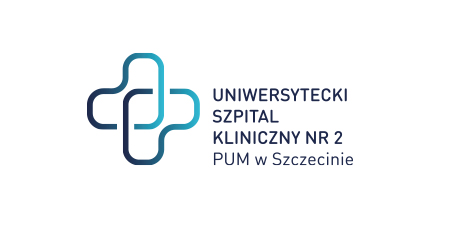  al. Powstańców Wielkopolskich 72 70-111 SzczecinSygnatura: ZP/220/10/24Dotyczy: postępowania o udzielenie zamówienia publicznego pn.: „pn.: Dostawa specjalistycznego sprzętu medycznego jednorazowego użytkuZamawiający zamierza przeznaczyć na sfinansowanie zamówienia kwotę brutto w wysokości: 5 062 068,00 zł.  W podziale na zadania:Sprawę prowadzi: Przemysław Frączek Tel. 91 466-10-87Zadanie 1 1 175 580,00 zł Zadanie 2    415 476,00 zł Zadanie 3    644 976,00 zł Zadanie 4    937 656,00 zł Zadanie 5    225 720,00 zł Zadanie 6    230 148,00 zł Zadanie 7      90 720,00 zł Zadanie 8 1 076 760,00 zł Zadanie 9    265 032,00 zł 